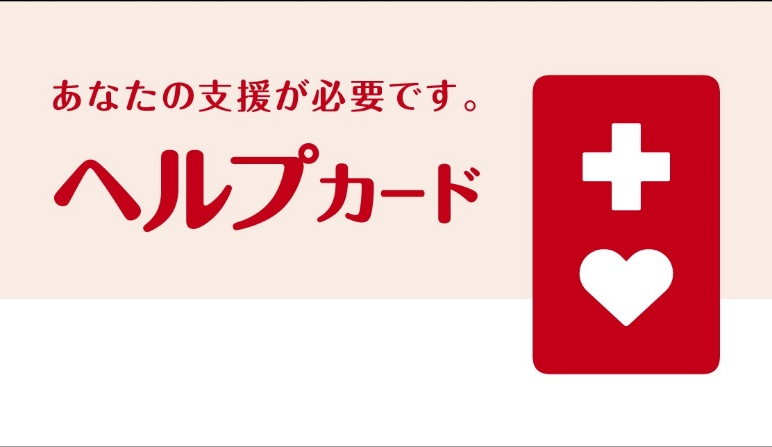 【の】ふりがな氏 名　    　 　　　　　　　　　　　	　　【いしたいこと】□（　　　　　　　　　　）がです□の、してください□をしています□（　　　　　　　　　　）があります□アレルギーがあります　（・・・　　　　　　　　　　）□いるがあります【のやの】□コミュニケーションにサポートがです（・・・　　　　　　）□パニックになるときがあります　する□スペースを□【】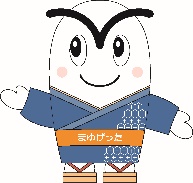 